Հավելված N 1
ՀՀ կառավարության 2017 թվականի
_______________-ի N ______-Ն որոշման«Հաստատված է ՀՀ կառավարության 2000 թվականիհունիսի 15-ի N 320 որոշմամբՆ Մ ՈՒ Շ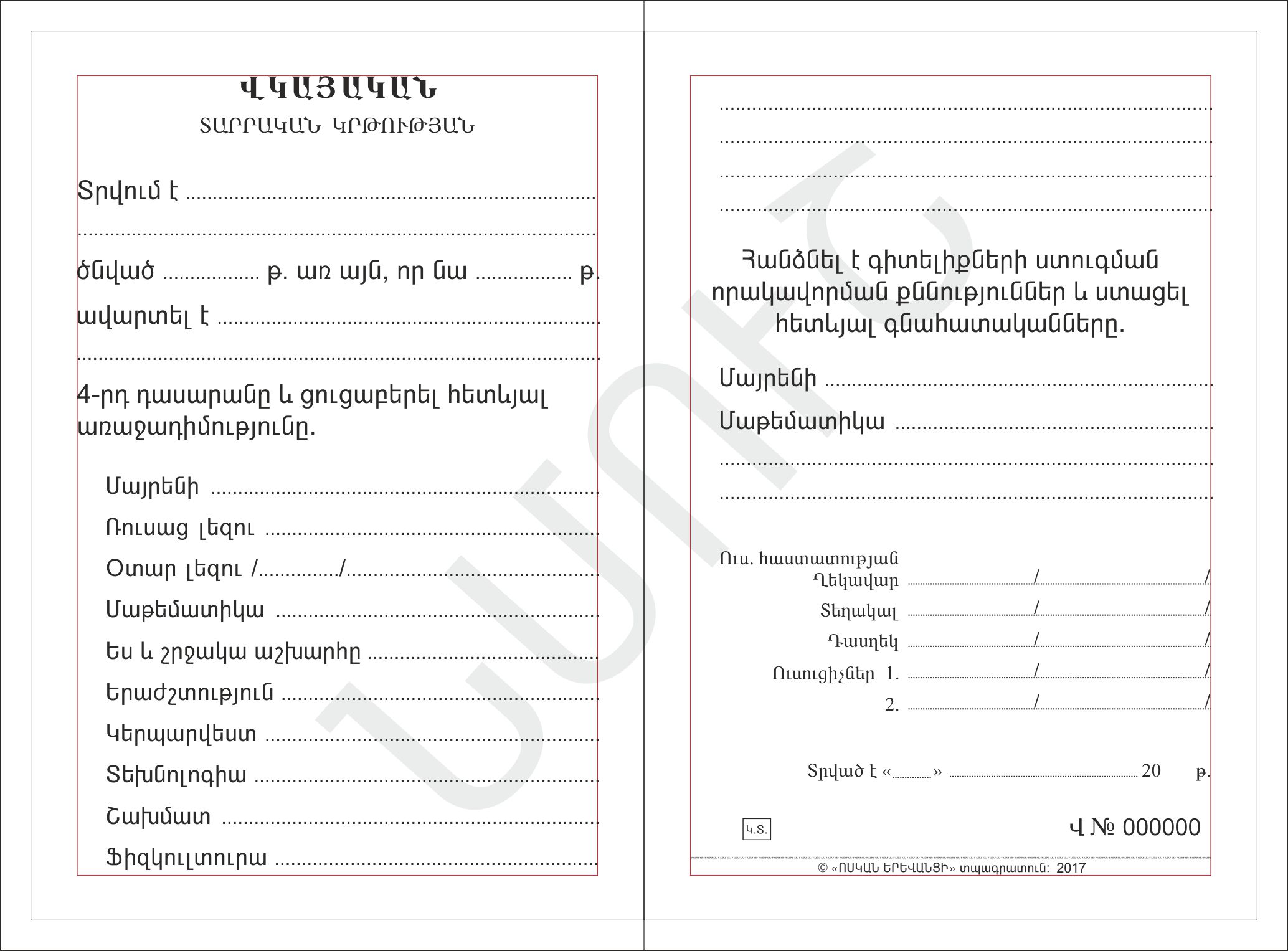 Հավելված N 2
ՀՀ կառավարության 2017 թվականի
_______________-ի N ______-Ն որոշման«Հաստատված է ՀՀ կառավարության 2000 թվականիհունիսի 15-ի N 320 որոշմամբՆ Մ ՈՒ Շ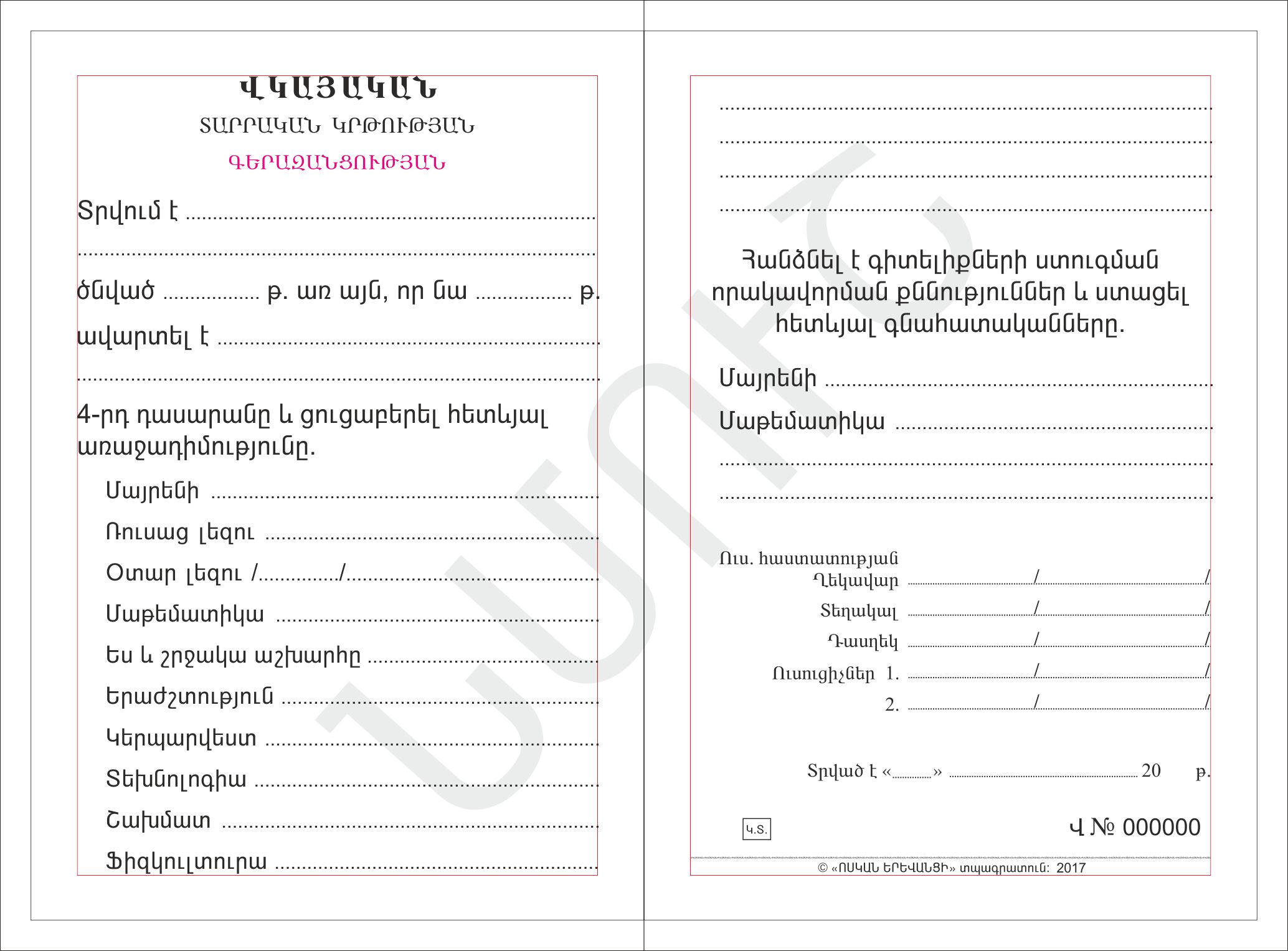 Հավելված N 3
ՀՀ կառավարության 2017 թվականի
_______________-ի N ______-Ն որոշման«Հաստատված է ՀՀ կառավարության 2000 թվականիհունիսի 15-ի N 320 որոշմամբTop of FormBottom of Form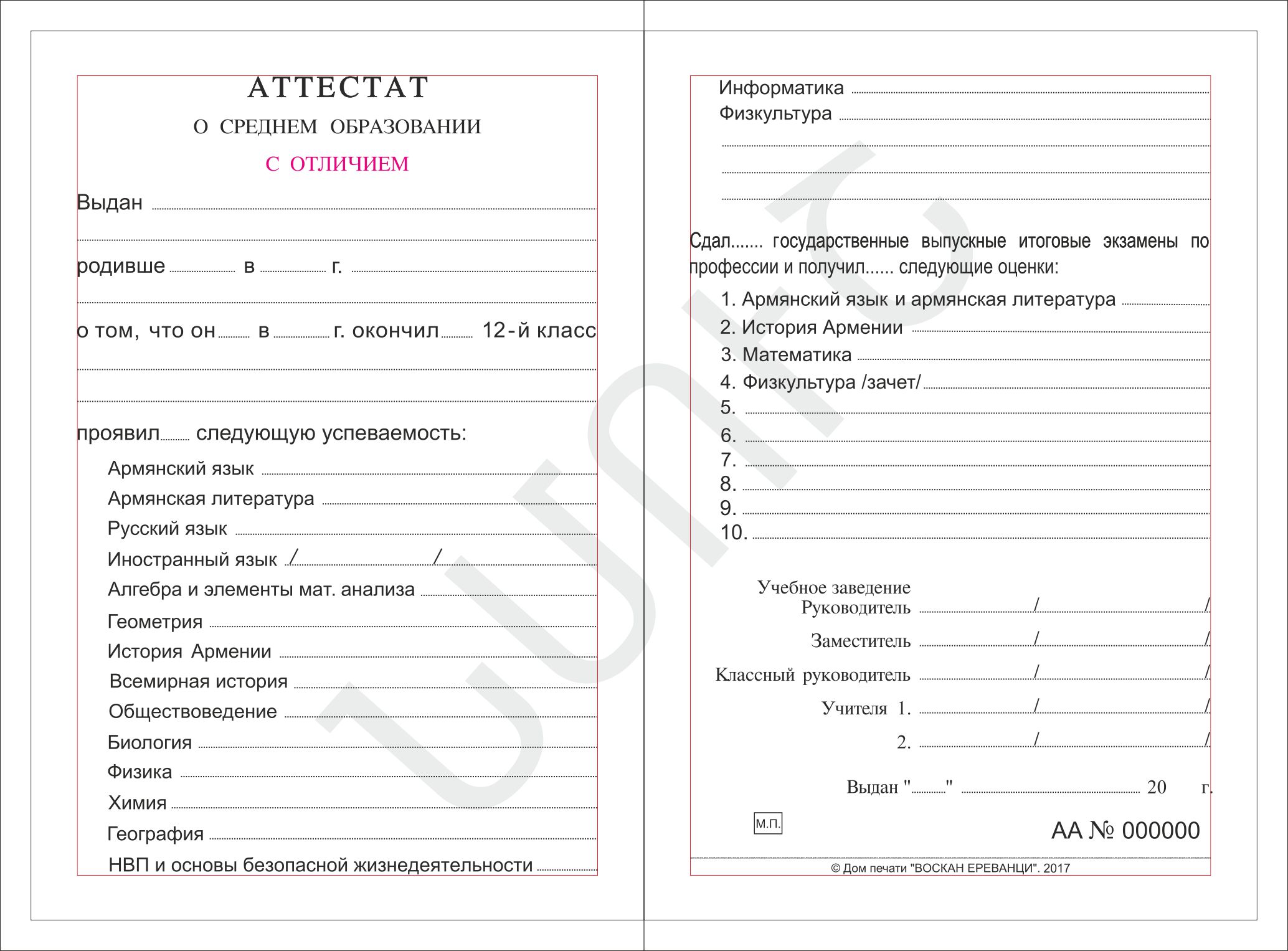 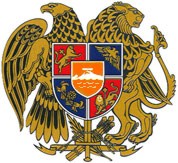  ՀԱՅԱՍՏԱՆԻ ՀԱՆՐԱՊԵՏՈՒԹՅՈՒՆ ԿՐԹՈՒԹՅԱՆ ԵՎ ԳԻՏՈՒԹՅԱՆ ՆԱԽԱՐԱՐՈՒԹՅՈՒՆՎ Կ Ա Յ Ա Կ Ա ՆՏԱՐԱԿԱՆ ԿՐԹՈՒԹՅԱՆ ՀԱՅԱՍՏԱՆԻ ՀԱՆՐԱՊԵՏՈՒԹՅՈՒՆ ԿՐԹՈՒԹՅԱՆ ԵՎ ԳԻՏՈՒԹՅԱՆ ՆԱԽԱՐԱՐՈՒԹՅՈՒՆՎ Կ Ա Յ Ա Կ Ա ՆՏԱՐԱԿԱՆ ԿՐԹՈՒԹՅԱՆ